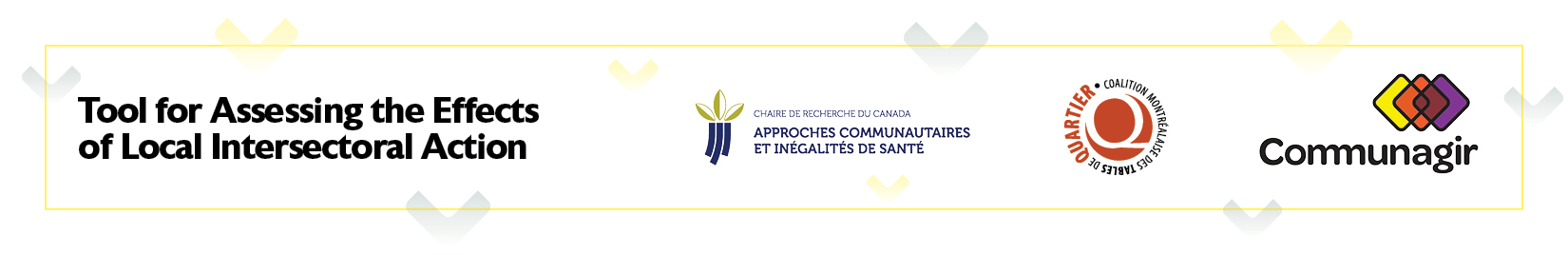 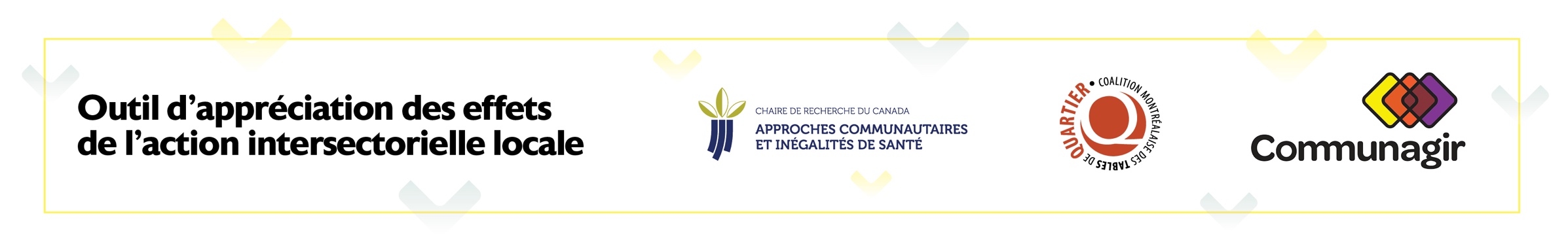 Module 3Once you have identified a project’s transitional outcomes, this grid can help you learn from them. You can use all of the questions as a whole or choose specific ones according to your needs. This grid can also be used in future workshops. Table 1 contains questions aimed at getting an overview of your chain of transitional outcomes. Table 2 focuses on lessons learned and courses of action specific to each transitional outcome. You can use the table as a whole or target certain transitional outcomes that require special attention. Question Grid for Drawing Lessons and Integrating Learnings into ActionTable 1: Overview of the chain of transitional outcomes Table 1: Overview of the chain of transitional outcomes Table 1: Overview of the chain of transitional outcomes At this point in our projectAt this point in our projectAnswersLearning LessonsWhich transitional outcomes were the easiest to achieve? Learning LessonsWere some transitional outcomes more difficult to achieve? Were several actions needed to achieve certain transitional outcomes? Why? Learning LessonsWere there any repetitions or overinvestments in certain transitional outcomes? Why?Learning LessonsWere certain transitional outcomes absent from the chain that could have been useful during our project? To what extent was it challenging to achieve transitional outcomes? Briefly explain. Learning LessonsList the transitional outcomes that best reflect the strengths in our actor network? Learning LessonsTo what extent were there missed opportunities or insurmountable obstacles during implementation, within our context?  Briefly explain.Learning LessonsWhat key learnings emerge from our project’s chain of transitional outcomes? Table 1: Overview of the chain of transitional results Table 1: Overview of the chain of transitional results Table 1: Overview of the chain of transitional results At this point in our projectAt this point in our projectResponse Integrating Learningsinto ActionAre there any transitional outcomes critical to achieving the project's desired effects in the living environment? What other transitional outcomes would be required to bring about these desired effects? Integrating Learningsinto ActionTo what extent could greater engagement of certain actors influence transitional outcomes? Identify which actors and the associated potential influences of what could be achieved.  Integrating Learningsinto ActionList the skills you think the network needs to further develop, in order to achieve/strengthen transitional outcomes. Integrating Learningsinto ActionHow can the inventory of the 12 transitional outcomes be useful in action planning?Table 2: Drawing lessons and courses of action specific to each Transitional OutcomeTable 2: Drawing lessons and courses of action specific to each Transitional OutcomeTable 2: Drawing lessons and courses of action specific to each Transitional OutcomeTable 2: Drawing lessons and courses of action specific to each Transitional OutcomeTO At this point in our projectAt this point in our projectAnswers TO Drawing Lessons Reinvesting in ActionAnswers Network CreationWhen looking at the desired effects: Does the mobilized network have the necessary actors? What made it possible to engage them in the process? To what extent are those populations directly concerned by the issue engaged in the actor network? What has been helping to engage them, and support their ongoing engagement?When looking at the desired effects, should other actors be mobilized? Why? Are other nonhuman entities required (e.g., expertise, funding, etc.)?  How do we best sustain the engagement of those already mobilized? Adoption of Network Governance Structures and RulesTo what extent are the rules of governance accepted and adhered to by the network?What aspects of these structures and rules have been challenging? How can we collectively make the time to clarify these rules, as appropriate? Resolution of Controversies What type of controversies did the project raise within the network? Were they resolved? In what way? What project modifications happened? Did controversies prevent, or do they continue to prevent, the project from evolving in the desired direction? How do we understand and plan for potential controversies in the evolution of our project? How could controversies be understood and leveraged to help us achieve our goals? Production of IntermediariesHas our network produced intermediaries (environmental scan, plans, tables, summary, maps) so as to develop a shared definition of the problem situation and potential solutions? To what extent are these intermediaries presented in a form that is accessible and easy to use by their target audience? Does our network need to produce other intermediaries in order to move action forward? What kinds of intermediaries need to be produced? Placement of IntermediariesDid the strategic actors or networks receive the intermediaries we produced? If not, why? Would it have been more effective to place the intermediaries with other strategic actors or networks? If so, why? What existing or new intermediaries should be placed with which networks or strategic actors? In order to achieve what outcomes?Activation of IntermediariesHave the actors and target audiences used our intermediaries? In what ways?To what extent was our intended activation of intermediaries achieved by the placements of intermediaries that we made? In order to move our project forward towards its goals, which new actors will be likely to use our intermediaries? Representation by SpokespersonsWhich representations (actions/statements) made by our network’s spokespersons had the most impact? Briefly explain why. What actions/statements made by our network’s representation (via spokespersons) should be considered in the future actions to communicate the positions and goals of our network to actors of interest? Strengthening of Spokespersons and IntermediariesWhat actions made it possible to ensure or increase the credibility and legitimacy of: our network? its spokespersons? its intermediaries? Do other actions need to be taken in order to ensure or increase the credibility and legitimacy of our network, its spokespersons, and its intermediaries? When should we take such strengthening actions?Alignment of InterestsMovements of ActorsHas there been a (re)alignment of interests among actors during the course of the project? What actions were taken to make this happen?  In what ways did this move forward the project? Are further alignments/movements required to achieve our project's goals? What actions could foster such future alignments/movements?Resource AcquisitionTo what extent were the resources acquired by the network (funding, expertise, technical resource, etc.) sufficient (quantity, duration) and adequate (qualifications) to support the project? What resources are we aiming to obtain in order to move the project forward? Expansion and Strengthening of Networks and their Projects To what extent have the events that strengthened or expanded our network also resulted in the solidification or strengthening of our project? What actions, actors, or resources are required to further strengthen our network or project? Commitment of Decision-Makers in Achieving ChangeWhich decision-makers engaged in the work of achieving change? Where has there been a lack of commitment from some decision-makers? Briefly explore the reasons.Which of these reasons were address by the actions of network? Which decision-makers must remain or be newly engage? For which of our objectives? Which decision-makers will be a determining factor in engaging other necessary decision-makers? 